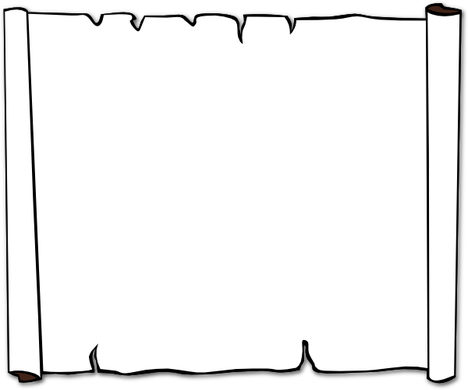 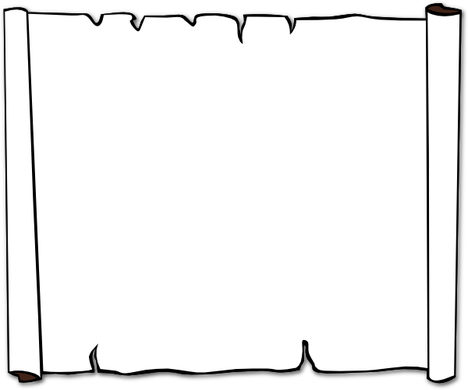 TROUSSEAUVoici une petite liste pour vérifier que tu as bien tout pour l'aventure ! Evite les vêtements neufs ou ceux que tu aimes beaucoup, tu risques de les abîmer !Toutes tes affaires doivent être marquées à ton nom.Les VêtementsLe couchageLutin·e·s (6 à 8 ans) Louveteau/Louvette (8 à 11 ans)1 duvet1 drap housse (90cm)1 taie d'oreillerLes Repas> 11 ans (sous tente)1 duvet chaud1 tapis de sol1 plaid en polaire1 petit oreiller2/3 masques lavables (pour la cuisine pour les plus jeunes et dans les espaces clos pour les plus grands)1 vêtement de pluie bien imperméable1 manteau1 gros pull (ou polaire) + 2 pulls (ou sweat-shirts)3 pantalons7 paires de chaussettes dont une chaude7 tee-shirts 1 pyjama chaud (2 si risque de pipi au lit)6 slips1 bonnet1 sac à linge sale en tissuLes chaussures1 paire de chaussures confortables1 paire de chaussures de marche ou de bottes1 paire de pantoufles (Lutin·e·s : 6 à 8 ans)La Toilette1 serviette de bain1 nécessaire de toilette dans une trousse (brosse à dent, dentifrice, savon, shampoing…)1 gamelle non cassable, avec un verre voire un bol1 couteau et 1 fourchette1 sac pour ranger tout ça1 torchonDIVERS1 grand sac pour mettre toutes tes affaires1 petit sac à dos pour les balades1 casquette ou chapeau (au cas où !!)1 lampe de poche (+ piles)Des mouchoirs en papier1 gourde1 livre (si tu en as envie),1 doudou (si tu en as besoin)1 foulard régional (si tu en as un)1 foulard de ton unité (si tu en as un)1 déguisement dans le style de Robin des BoisBonne Préparation et à bientôt ! 